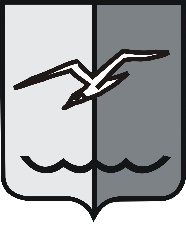 РОССИЙСКАЯ ФЕДЕРАЦИЯМОСКОВСКАЯ ОБЛАСТЬСОВЕТ ДЕПУТАТОВ городского округа ЛОБНЯР Е Ш Е Н И Еот 28.04.2020 г. № 69/57О новой редакции Положения «О порядке предоставления единовременной денежной выплаты многодетной семье на территории городского округа Лобня»	Рассмотрев протест прокуратуры города Лобня от 08.04.2020 г. № 7-03-2020 на решение Совета депутатов городского округа Лобня от 24.03.2020 г. № 62/56 «О Положении «О порядке предоставления единовременной денежной выплаты многодетной семье на территории городского округа Лобня», учитывая предложения и замечания комиссии по здравоохранению и социальному обеспечению, комиссии по экономической политике и муниципальной собственности, мнения депутатов,	Совет депутатов РЕШИЛ:1. Принять в новой редакции Положение «О порядке предоставления единовременной денежной выплаты многодетной семье на территории городского округа Лобня» (прилагается).2. Признать утратившим силу Решение Совета депутатов городского округа Лобня от 24.03.2020 г. № 62/56 «О Положении «О порядке предоставления единовременной денежной выплаты многодетной семье на территории городского округа Лобня».3. Опубликовать настоящее решение в газете «Лобня» и разместить на официальном сайте городского округа Лобня.4. Настоящее решение вступает в силу со дня его официального опубликования в газете «Лобня».5. Контроль за исполнением настоящего решения и соблюдением принятого Положения возложить на Волкову Г.Б. - председателя комиссии по здравоохранению и социальному обеспечению Совета депутатов городского округа Лобня.Председатель Совета депутатов				Глава городского округа Лобня						городского округа Лобня			Н.Н. Гречишников						     Е.В. Смышляев«30» 04. 2020 г.